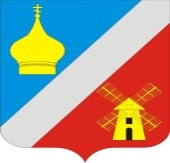 АДМИНИСТРАЦИЯФедоровского сельского поселенияНеклиновского района Ростовской областиПОСТАНОВЛЕНИЕ« 03 » декабря 2015г.                                №125                                с. Федоровка  В соответствии с Федеральным законом от 06.10.2003г. №131 «Об общих принципах организации местного самоуправления в Российской Федерации», Федеральным закон от 21.12.1994г. №68-ФЗ «О защите населения и территорий от чрезвычайных ситуаций природного и техногенного характера», постановлением Правительства Российской Федерации от 30.12.2003 № 794 «О единой государственной системе предупреждения и ликвидации чрезвычайных ситуаций», постановлением Администрации Ростовской области от 01.03.2006 № 64 «О территориальной (областной) подсистеме единой государственной системы предупреждения и ликвидации чрезвычайных ситуаций», Уставом муниципального образования «Федоровское сельское поселение», в целях  координации и совершенствования работы по предупреждению и ликвидации чрезвычайных ситуаций и обеспечению пожарной безопасности на территории Федоровского сельского поселенияПОСТАНОВЛЯЮ:1. Создать комиссию по предупреждению и ликвидации чрезвычайных ситуаций и обеспечению пожарной безопасности на территории Федоровского сельского поселения в составе согласно приложению 1.2. Утвердить Положение о комиссии по предупреждению и ликвидации чрезвычайных ситуаций и обеспечению пожарной безопасности  на территории Федоровского сельского поселения согласно приложению  3.  Признать утратившим силу Постановление  №68 от 24.12.2010г «О создании комиссии по предупреждению и ликвидации чрезвычайных ситуаций и обеспечению пожарной безопасности на территории Федоровского сельского поселения»4. Настоящее постановление вступает в силу со дня его официального обнародования.5. Контроль за выполнением настоящего постановления возложить на главного специалиста Администрации Федоровского сельского поселения В.Д. Захарченко.Глава Федоровскогосельского поселения                       		  	В.Н. ГринченкоПриложение 1к постановлению Администрации Федоровского сельского поселенияот  03.12.2015 г. № 125Состав комиссии по предупреждению и ликвидации чрезвычайных ситуаций и обеспечению пожарной безопасности на территории Федоровского сельского поселенияПриложение 2к постановлению Администрации Федоровского сельского поселенияот  03.12.2015 г. № 125ПОЛОЖЕНИЕо комиссии по предупреждению и ликвидации чрезвычайных ситуаций и обеспечению пожарной безопасности  на территории Федоровского сельского поселения1. Общие положения1.1. Комиссия по предупреждению и ликвидации чрезвычайных ситуаций и обеспечению пожарной безопасности Федоровского сельского поселения (далее  - Комиссия) создается в целях координации, организации и выполнения работ по предупреждению и ликвидации чрезвычайных ситуаций муниципального характера (далее - чрезвычайных ситуаций), обеспечению пожарной безопасности, поиска и спасения людей.1.2. Комиссия в своей деятельности руководствуется Конституцией Российской Федерации, федеральными законами, указами и распоряжениями Президента Российской Федерации, постановлениями, и распоряжениями  Правительства Российской Федерации, нормативными правовыми актами Законодательного Собрания Ростовской области,  Главы Администрации (Губернатора) Ростовской области, Администрации Ростовской области, Собрания депутатов Федоровского сельского поселения, администрации Федоровского сельского поселения, регулирующими вопросы предупреждения и ликвидации чрезвычайных ситуаций, обеспечения пожарной безопасности,  поиска и спасения людей, а также настоящим Положением.2. Основные задачи КомиссииЗадачами комиссии являются:2.1. Разработка предложений по реализации на территории Федоровского сельского поселения единой государственной политики по предупреждению  и  ликвидации  чрезвычайных  ситуаций, обеспечению пожарной безопасности, поиску и спасению людей.2.2. Координация деятельности органов управления и сил по предупреждению и ликвидации чрезвычайных ситуаций.2.3. Обеспечение согласованности действий органов местного самоуправления и организаций, независимо от форм собственности, при решении вопросов по предупреждению и ликвидации чрезвычайных ситуаций,  обеспечению пожарной безопасности, поиску и спасению людей, а также    восстановлению жилых домов, объектов жилищно-коммунального хозяйства, социальной  сферы,  производственной  и  инженерной  инфраструктуры, поврежденных и разрушенных в результате чрезвычайных ситуаций.3.  Основные функции КомиссииКомиссия, с целью выполнения возложенных на нее задач, осуществляет следующие функции:3.1. Участвует в пределах своей компетенции в разработке предложений по подготовке новых и совершенствованию действующих муниципальных правовых актов и готовит предложения по их реализации.3.2. Разрабатывает и вносит Главе Федоровского сельского  поселения предложения по развитию и обеспечению функционирования звена Федоровского сельского поселения областной подсистемы единой государственной системы предупреждения и ликвидации чрезвычайных ситуаций.3.3. Осуществляет контроль за планированием и проведением  на территории  Федоровского сельского поселения мероприятий по предупреждению, ликвидации чрезвычайных ситуаций,  обеспечению пожарной безопасности, поиску и спасению людей.3.4. Осуществляет контроль за организацией сбора и обменом информацией по вопросам предупреждения и защиты территории и населения Федоровского сельского поселения от чрезвычайных ситуаций, обеспечения пожарной безопасности, поиска и спасения людей, а также за обеспечением своевременного оповещения и информирования населения о возникновении (угрозе возникновения) чрезвычайных ситуаций.3.5. Осуществляет контроль за подготовкой и содержанием в готовности необходимых сил и средств для защиты территории и населения поселения от чрезвычайных ситуаций, пожаров, поиска и спасения людей,  обучением населения способам защиты и действиям в указанных ситуациях;3.6. Осуществляет контроль за обеспечением финансирования мероприятий в области защиты населения и территорий от чрезвычайных ситуаций  и созданием  резервов финансовых и материальных ресурсов для их ликвидации. 3.7. Руководит организацией и проведением аварийно-спасательных и восстановительных работ по ликвидации последствий чрезвычайных ситуаций, пожаров, поиску и спасению людей. 3.8. В ходе проведения работ организует и осуществляет, при необходимости, взаимодействие с комиссиями по чрезвычайным ситуациям и пожарной безопасности иных муниципальных образований, военным командованием и правоохранительными органами.3.9. Готовит и вносит Главе Федоровского сельского поселения предложения о введении на территории Федоровского сельского поселения:а)  режима повышенной готовности - при угрозе возникновения чрезвычайных ситуаций;б) режима чрезвычайной ситуации - при возникновении и ликвидации чрезвычайных ситуаций.3.10. Взаимодействует с постоянной эвакуационной комиссией Федоровского сельского поселения по вопросам эвакуации жителей их размещения и возвращения после ликвидации чрезвычайных ситуаций и пожаров в места постоянного проживания.3.11. Организует и координирует работу органов местного самоуправления, заинтересованных организаций по сбору информации об ущербе от чрезвычайных ситуаций и пожаров, определению его размеров и подготовке документов по его обоснованию.3.12.  Готовит предложения администрации Неклиновского района для  принятия необходимых мер по возмещению ущерба от чрезвычайных ситуаций природного и техногенного характера.4. Права КомиссииКомиссия, в пределах своей компетенции, имеет право:4.1. Запрашивать у органов государственной власти, органов местного самоуправления и организаций необходимые материалы и информацию.4.2. Заслушивать и привлекать для участия в своей работе представителей органов государственной власти, органов местного самоуправления и организаций.4.3. Вносить в установленном порядке Главе Федоровского сельского поселения предложения по вопросам, входящим в компетенцию Комиссии и требующим его решения. 5. Организация работы Комиссии5.1. Комиссия осуществляет свою деятельность в соответствии с годовым планом работы, принимаемым на заседании Комиссии и утверждаемым ее председателем.При угрозе возникновения (возникновении) чрезвычайной ситуации, проводятся внеплановые (внеочередные) заседания.5.2. Заседанием Комиссии руководит ее председатель, а в случае его отсутствия или по его поручению – заместитель председателя Комиссии.Заседание Комиссии считается правомочным, если на нем присутствуют не менее половины ее членов.5.3. Председатель Комиссии определяет состав рабочих групп на случай возникновения (предупреждения возникновения) чрезвычайных ситуаций различного характера по необходимым направлениям деятельности Комиссии.Члены Комиссии принимают участие в ее заседаниях без права замены. В случае отсутствия члена Комиссии на заседании, он имеет право представить свое мнение по рассматриваемым вопросам в письменной форме.При необходимости, в соответствии с рассматриваемыми вопросами, на заседание комиссии приглашаются представители заинтересованных организаций.5.4. Подготовка необходимых информационных и справочных материалов к заседанию Комиссии осуществляется организациями, к сфере ведения которых относятся вопросы, включенные в повестку дня заседания.Материалы должны быть представлены в Комиссию (секретарю Комиссии) не позднее, чем за 10 дней до даты проведения планового заседания.При проведении внепланового (внеочередного) заседания Комиссии по рассмотрению внезапно возникшей чрезвычайной ситуации документы представляются к началу его проведения.5.5. Решения Комиссии принимаются простым большинством голосов присутствующих на заседании членов Комиссии. В случае равенства голосов решающим является голос председателя Комиссии.Решения Комиссии оформляются в виде протоколов, которые подписываются председателем Комиссии или его заместителем, председательствующим на заседании, и секретарем Комиссии.Решения Комиссии, принятые в пределах ее компетенции,  обязательны для всех организаций, находящихся на территории поселения, независимо от форм собственности, если иное не установлено федеральными законами и иными нормативными правовыми актами.5.6. Подготовку заседаний Комиссии и организационно-техническое обеспечение ее деятельности осуществляет секретарь Комиссии.«О создании комиссии по предупреждению и ликвидации чрезвычайных ситуаций и обеспечению пожарной безопасности на территории Федоровского сельского поселения»«О создании комиссии по предупреждению и ликвидации чрезвычайных ситуаций и обеспечению пожарной безопасности на территории Федоровского сельского поселения»1Председатель комиссииПредседатель комиссииГлава Федоровского сельского поселения В.Н. ГринченкоГлава Федоровского сельского поселения В.Н. ГринченкоГлава Федоровского сельского поселения В.Н. Гринченко2Секретарь комиссииСекретарь комиссииГлавный специалист Администрации Федоровского сельского поселения В.Д. Захарченко.Главный специалист Администрации Федоровского сельского поселения В.Д. Захарченко.Главный специалист Администрации Федоровского сельского поселения В.Д. Захарченко.                     Члены комиссии                     Члены комиссии                     Члены комиссии                     Члены комиссии                     Члены комиссии                     Члены комиссии33Белянский Сергей Николаевич(по согласованию)Белянский Сергей Николаевич(по согласованию)Мастер Федоровского участка ООО «Межмуниципальный Неклиновский водопровод»4Перебайлов Александр Васильевич(по согласованию)Перебайлов Александр Васильевич(по согласованию)Перебайлов Александр Васильевич(по согласованию)Мастер Федоровского участка филиала «Несветайрайгаз » ОАО РостовоблгазМастер Федоровского участка филиала «Несветайрайгаз » ОАО Ростовоблгаз5Кириченко Андрей Валерьевич(по согласованию)Кириченко Андрей Валерьевич(по согласованию)Кириченко Андрей Валерьевич(по согласованию)Мастер Федоровского участка Миусской РЭСМастер Федоровского участка Миусской РЭС6Велицкая Татьяна Ивановна(по согласованию)Велицкая Татьяна Ивановна(по согласованию)Велицкая Татьяна Ивановна(по согласованию)Заведующая Федоровской участковой больницыЗаведующая Федоровской участковой больницы7Шпорт Лариса Павловна Шпорт Лариса Павловна Шпорт Лариса Павловна Директор  ФДКДиректор  ФДК8Петрова Наталья ВладимировнаПетрова Наталья ВладимировнаПетрова Наталья ВладимировнаДиректор Федоровской СОШДиректор Федоровской СОШ9Демьяненко Геннадий АнатольевичДемьяненко Геннадий АнатольевичДемьяненко Геннадий Анатольевичначальник Пч-210начальник Пч-210